Аналитическая записка к отчету  об итогах деятельности муниципального бюджетного учреждения «Молодёжный Центр «Патриот» за 2021 годДеятельность МБУ МЦ «Патриот» за отчетный период строилась с учетом нормативно-правовых и локальных документов: Федеральным законом о молодежной политике в РФ, Федеральным законом «Об основах системы профилактики безнадзорности и правонарушений несовершеннолетних», Муниципальной программой «Развитие сферы молодежной политики в городе Новосибирске» на 2018-2021 год г.; г., Уставом МБУ «МЦ «Патриот», в соответствии с Муниципальным заданием, а также  Перспективным планом деятельности учреждения на 2021 год.МБУ «МЦ «Патриот» - единственное учреждение сферы молодежной политики в районе. Калининский район - самый молодой район города Новосибирска. Территория Калининского  района составляет 46,2 км2. Население района на 2020 год ровнялось  201 771чел, что составляет 13,25% от общего населения города, из них молодежь в возрасте от 14 до 35 лет составляет около 72 тыс. человек. Помимо этого район быстро развивается и прирастает населением за счет строящихся жилых массивов в районе «Родники» и на микрорайоне «Северный», где в настоящее время проживает много молодежи, молодых семей.Цель деятельности: Создание условий для эффективного  функционирования востребованной площадки в молодежной среде города Новосибирска.  На 2021 год учреждением поставлены следующие задачи:- Способствовать продолжению деятельности по организации и функционированию молодежных клубных формирований по интересам и увлечениям.- Содействовать организации деятельности центра по сохранению авторитета института семьи у молодых людей.- Ввести в деятельность центра новые формы общения, отдыха и досуга в интернет пространстве для молодежи.- Активизировать работу по формированию ЗОЖ у подростков и молодежи, проживающих на микрорайоне. Продолжить сотрудничество с социальными партнерами по данной проблеме.Направления работы учрежденияНа отчетный период в качестве приоритетов были определены все семь  направлений молодежной политики:Гражданское и патриотическое воспитание молодежи;Поддержка молодой семьи;Содействие формированию здорового образа жизни в молодёжной среде;Содействие в выборе профессии и ориентирование на рынке труда;Содействие развитию активной жизненной позиции молодежи; Содействие молодёжи в трудной жизненной ситуации;Развитие инфраструктуры, кадрового потенциала  и информационно-аналитического   обеспечения муниципальной молодёжной политики. Анализ результативности деятельности учреждения.Ожидаемый результат п.1.1, 1.2, 1.3: выполнение муниципального задания в полном объеме - организация работы  17 клубных формирований ежемесячно (17 клубных формирований в течение года) которые посещают 435 человек, из них: по направлению «Содействие развитию активной жизненной позиции молодёжи» -10 КФ 238  человек; «Содействие формированию здорового образа жизни в молодежной среде» 2 КФ – 40 человек;«Поддержка молодой семьи»- 2 КФ- 100 семей; «Гражданское и патриотическое воспитание молодежи»- 2 КФ - 35 человек; «Содействие в выборе профессии и ориентировании на рынке труда»- 1КФ - 22 человека.Общее количество клубных формирований соответствует выполнению показателей, запланированных в муниципальном задании, при этом существенных изменений в количественных показателях КФ по направлениям деятельности нет.Наибольшей популярностью пользуются клубные формирования по направлению «содействие развитию активной жизненной позиции молодежи» и «поддержка молодой семьи», по-прежнему существует социальный запрос на клубные формирования по направлению «содействие формированию здорового образа жизни в молодёжной среде».Статистика численности участников клубных формирований:Возрастной состав воспитанников клубных формирований в 2021 году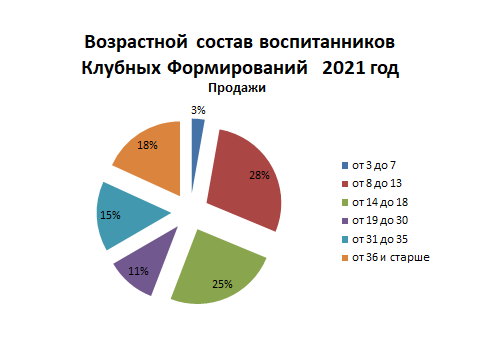 МБУ Молодёжный Центр «Патриот» - является единственным учреждением сферы муниципальной молодёжной политики в Калининском районе города Новосибирска, что заставляет его на сегодняшний день функционировать, как многопрофильное учреждение по работе с различными категориями жителей.Анализируя возрастной состав контингента учреждения категория от 3 до 7 лет, от 19 до 35, от 8 до 13 возросла, а возрастная категория от 31 и старше уменьшилась. Причина данного изменения в переходе получателей услуг из одной возрастной критерии в другую, что в целом говорит планомерной и стабильной работе коллектива центра.Пункт 1.3 Участие в социально-значимой деятельности.Анализируя степень участия воспитанников клубных формирований в социально значимой деятельности, следует отметить, что воспитанники большинства клубов вовлечены в активную социально-значимую деятельность. В рамках данного направления эта задача решается в учреждении в различных направлениях, исходя из существующих особенностей клубных формирований. Формы вовлечения воспитанников, как правило, апробированы годами. Это всевозможные социальные, благотворительные акции, трудовые десанты. В этом году МБУ МЦ «Патриот» принял участие в 24 социально значимых акциях. Таких ка «Трудовой десант», «Снегоборцы», «Четыре лапы», «Ветеран живет рядом», помощь Новосибирскому зоопарку и др. Количество вовлеченных в данные мероприятия воспитанников составило около 800 чел. Выводы:Таким образом, обобщая представленные статистические данные, можно констатировать, что деятельность по организации муниципальной услуги «Организация работы клубных формирований различной направленности» стабильна. Сохранность контингента позволяет учреждению выполнять муниципальное задание на высоком уровне. Дальнейшее развитие данного вида деятельности мы видим в организации разноплановой и разноуровневой работы с молодежью, формирование новых предложений в рамках действующих КФ, а также организации деятельности на привлечение подростков и молодежи к социально значимой деятельности.Продолжить поиск и внедрение новых форм, направленных на развитие активности молодежи. Необходимо увеличить количество мероприятий социально значимой направленности, что, несомненно, будет способствовать развитию социальной и гражданской активности молодежной аудитории. Проектная деятельностьОжидаемые результаты п.2.: выполнение в полном объеме муниципальной услуги «Реализация проектной деятельности»; В 2021 г. специалистами учреждения реализовано 9 проектов. В  проектную деятельность включена молодежь от 14 лет актив проектов составил   155 человек. Охват проектными мероприятиями составил около 2000 человек. Фактические показатели соответствуют запланированным в МЗ.Проект «Достояние Сибири»Долгосрочный проект 2021-2022 год.  Проект реализуется в рамках направления «Гражданское патриотическое воспитание молодежи».В рамках проекта за отчётный период проведены мероприятия на достойном уровне в соответствии с заявленной темой. Актив  проекта осваивал навыки и методики организации выставок и мероприятий этнической и краеведческой тематики. Привлечение участников в отчетный период было ограниченно в связи с эпидемиологической ситуацией и отсутствием необходимости делать набор в зимне-весенний период, когда актив проекта уже решает поставленные задачи и не может отвлекаться на «новичков». Взаимодействие с партнерами в отчетный период носило ограниченный характер, в связи с эпидемиологической ситуацией. Особую активность проявили руководство и учащиеся школ Калининского и Железнодорожного районов: МБОУ СОШ № 105 им. Героя России Шелохвостова, МБОУ СОШ №203, МБОУ СОШ №103, СОШ № 168 с УИП ХЭЦ.В 2021 году проект завершает свою работу, но, несмотря на это он продолжит существование в формате передвижных выставок различных тематик:* «Неизвестная Сибирь» (период с 10 000 лет до н.э. до кон.13 века).* «Первобытная Сибирь» (40 000 – 8 000 лет до н.э.)* «От камня к бронзовому топору» (3 000  - 800 лет до н.э.) – история появления ремесел и хозяйственного уклада жителей Сибири.* «Железное дыхание Евразии»  (5 век до н.э. – 13 век) – история военного дела Сибири.* «Душа Сибири»  (палеолит – наше время) – верования народов Сибири, шаманизм.* «Рождение империи» - (6 – 13 век) – история становления  империи Чингисхана и история его предшественников – тюркский, кыргызские каганаты.* «Непобедимая Сибирь» (1941-45 годы)  - участие воинов-сибиряков в ВОВ.Накопленный материал для документальных фильмов по истории Сибири и создания новых миниатюр, посвященных каменному веку в Сибири и войне в Афганистане и на северном Кавказе будет использован в другом проекте гражданско-патриотической направленности. Предполагается трансформация проекта с внесением изменений.Проект «Дари добро другим!».Долгосрочный проект 2021-2022 год.  Проект реализуется в рамках направления «Содействие активной жизненной позиции».Сфера проекта – волонтерское движение. Реализация проекта способствует не только развивать и популяризировать добровольческое движения среди молодежи и реализацию социально-значимых акций в Калининском районе, но и направлена на  самореализацию и развитие самих волонтеров через программу обучающих занятий. Актив  проекта составляет 25 человек и состоит из студентов Новосибирского машиностроительного колледжа,  Новосибирского лицея питания, молодежи проживающей в общежитии  по адресу Фадеева, 89, молодежь города Новосибирска.Степень активности участия в социально-значимой деятельности высокая. Ребята с большим интересом принимают участие в этом направлении. С каждым годом увеличивается количество благополучателей. В настоящий момент оказано адресной помощи  в  69 дворах ветеранам,  проживающих на Северном поселке.О деятельности проекта печатают в газетах и на страницах социальных сетей. Постоянно снимаются сюжеты для трансляции в Ютубе. На сегодняшний день проект на стадии реализации. Проект «Наша Светлица»Долгосрочный проект 2021-2022 год.  Проект реализуется в рамках направления «Поддержка молодой семьи».К реализации  проекта нам удалось привлечь 35 семей, проживающих в Калининском районе. В связи с эпидемиологической ситуацией мероприятия за отчетный период были проведены с ограниченным количеством участников, но в полном объёме. Фотоконкурс «Сибирь бескрайняя», проведенный онлайн, собрал более 150 участников из 42 молодых семей, увеличив географию участников: 6 районов города и населенные пункты НСО.Проведение театрализовано-игровой «Красной горки» в рамках Калининского района. Выставка пасхальных работ и награждение семей победителей.Онлайн мастер-классы по декоративно-прикладному творчествуВыездные мероприятия (Осенины) для популяризации проекта и привлечения участников. Календарные народные праздники любимы молодыми семьями. Все свои умения, приобретенные на еженедельных мастер-классах  «Бабушкин сундучок», мамы и дети показывают на праздниках. Форма одежды народный костюм (большая часть сшита мамами) почти полностью вытеснил современную одежду на праздничных мероприятиях.Все мероприятия, проводимые в рамках проекта,  являются социально-значимыми.  Растет количество привлеченных участников (150 чел). До 15 чел увеличился основной состав, причем мамы стали не только участниками, но и инициаторами мероприятий. Причина тому, широкое информирование о мероприятиях проекта в соцсетях, инстаграмм. Форма проведения мероприятий онлайн позволяет привлечь большее количество участников.Проект на сегодняшний день реализован. Планируется трансформация проекта с введением нового направления деятельности – Краеведение. Планируется организация поездок по НСО: Ордынское, Искитим, Прокудское, Колывань. Актуальным остается  проведение календарных праздников, в том числе и малоизвестных.  Проект «Мир для тебя»Проект «Мир – для Тебя!» долгосрочный проект 2021-2022 год.  Проект реализуется в рамках направления «Содействие молодёжи в трудной жизненной ситуации». Сфера деятельности проекта направлена на организацию досуга, знакомство подростков с профессиями, различными видами творчества и спорта: декоративно-прикладное творчество, гитара, танцы, вокал, инклюзивный театр. Тем самым, подростки и молодежь в результате получения полезных навыков и знаний в дальнейшем  иначе организовывать свое свободное время и планировать собственное будущее. За отчетный период организованы и проведены: семинары о ЗОЖ. Общее число участников, в том числе он-лайн – 100 человек;· Спортивные мероприятия – 35 семей;· Праздничная программа – 70 семей;· Инклюзивный театр для детей, находящихся в ТЖС – 20 человек;· Музыкальные занятия с детьми с ОВЗ – 10 человек;· Открытый интегрированый музыкально-игровой фестиваль «Ералаш» для семей, находящихся в ТЖС, воспитывающих детей, в том числе с ОВЗ – 40 семей.Традиционными мероприятиями проекта являются:-Тематический семинар по ЗОЖ для подростков ТЖС «Тебе решать сегодня и всегда!»;-Открытый интегрированный музыкально-игровой фестиваль «Ералаш».Проект на сегодняшний день завершен. Социальный проект «Другой день»Проект реализовывается в рамках направления «Содействие молодежи, находящейся в трудной жизненной ситуации».Реализация данного проекта ставит первоочередной целью помощь родителям, воспитывающим детей с ОВЗ и инвалидностью, а также содействие интеграции детей и подростков с ограниченными возможностями в социум. Поставленная задача решается комплексно и направлено одновременно на помощь родителям и ребенку с ОВЗ.Деятельность по проекту включает в себя организацию и проведение 4 раза в месяц встреч: Детский день - организованы занятия по арттерапии, с игровой программой от волонтеров и с постановками кукольного театра. Семейный день - мероприятия организованные совместно с сотрудниками центра, детьми (участниками КФ), волонтерами, детьми из целевой группы и их родителями. Клубный день - организация занятий детей с ОВЗ в клубных формированиях центра «Патриот» совместно с другими детьми, что также способствует социализации детей с ОВЗ и способствует решению проблемы изоляции одних от других. Мамин день - организация и проведение встреч с психологом.На сегодняшний день актив проекта составляет – 20 семей.Проект на сегодняшний день реализован. Планируется трансформация проекта с введением нового направления деятельности: -организация регулярных занятий вокалом с детьми с ОВЗ;-организация праздников и концертов с участием детей с ОВЗ;-организация регулярных занятий схемотехникой для детей с ОВЗ.Семейный проект «8 чувство»Долгосрочный проект 2021-2022 год, реализовывается в рамках направления «Поддержка молодой семьи». Целевая аудитория молодые семьи с детьми, а так же молодые семьи без детей. Проект направлен на создание неформальной платформы для совместного развития молодых семей Калининского района.В период февраль – октябрь 2021 было проведено 23 мероприятия, которые посетили 1180 человек. На сегодняшний день актив проекта составляет 35 человек, 14 семей.За  время реализации проекта были осуществлены такие формы мероприятий, как: лекции, мастер классы, воркшопы, фестивали, прямые эфиры, фотосессии, семейный сторитейлинг, арт-терапии. Данный проект флагманский для кластера и стал своего рода традицией для молодых семей микрорайона Родники.Полезный контент, бесплатные встречи с психологами, врачами, сексологами, логопедами для молодых семей, проживающих в спальном районе, оказался в новинку и только со временем, вошло в привычку посещать не только творческие мастер классы с детьми, но и получать рост и развитие самим. Исходя из этого, удалось выявить и утвердить проблему «закрытого сообщества» людей в спальном районе. Над которой проект работает по сей день.Проекту удалось принять участие в нескольких грантовых конкурсах, один из которых выиграли, финансирование составило 10000 рублей – проект «Семейный тимбилдинг». С помощью данного проект удалось увидеть, что такие форматы, как фотосессии, семейный сторитейлинг, арт-терапии - неформальные сборы для совместного проведения времени, но в проекте так же появились папы, бабушки и другие родственники. Это показатель того, что интерес и доверие, внутри семьи, к друг другу вырос. Молодые семьи открыли для себя новые способы коммуникации, которые сделали совместный досуг полезным.С 2022 года планируется внедрить систематическую работу для целевой аудитории молодые семьи с детьми ОВЗ.На сегодняшний день проект на стадии реализации. Проект «Штаб трудовых отрядов Калининского района»Проект реализуется в рамках направления «Содействие активной жизненной позиции».Данный проект помогает вовлечь несовершеннолетнюю молодежь в трудовую деятельность и организовать летнюю занятость задачами, которых будет не только занятость участников проекта, но разностороннее развитие, развитие социальной активности, гражданско-патриотическое воспитание, что даст возможность целевой аудитории найти что-то интересное для каждой своей потребности. Ребята осуществляют помощь в организации мероприятий различного уровня: всероссийских, городских, районных, по месту жительства. Значимое место занимают в проекте социально-значимые акции «Трудовой десант», «Снегоборцы», «Четыре лапы». Основной состав участников проекта активный. В проекте принимают участие более 50-ти курсантов: студенты Новосибирского машиностроительного колледжа, учащиеся школы 143, 211, кадетского корпуса. Активно сотрудничают с Новосибирским городским штабом трудовых отрядов, Волонтерским корпусом Новосибирской области, МКУ города Новосибирска «Городской центр психолого-педагогической поддержки «Родник», Совет ветеранов Калининского района, ТОС «Северный», «Калинка», Новосибирский машиностроительный колледж, депутаты города Новосибирска. Факторы, мешающие развитию проекта - это, прежде всего, нехватка мест для официального трудоустройства на территории района. Пути решения – поиск потенциальных работодателей совместно с администрацией района, а так же проектом Новосибирский штаб трудовых отрядов. На сегодняшний день проект продолжает реализацию.Проект «Выдры в гетрах»Проект реализуется в рамках направления «Содействие активной жизненной позиции». Проект направлен на творческую молодежь, которые получают необходимые организаторские, творческие навыки и знания и готовы применить их на практике. В перспективе участники проекта станут активно принимать участие в подготовке мероприятий МБУ МЦ «Патриот».Основной состав участников проекта – 12 человек, привлеченные участники 160 человек.Цель проекта - создание условий для творческой молодежи, в которых они смогут получить необходимые организаторские, творческие навыки и знания и применить их на практике. В ходе реализации проекта поставленные задачи были реализованы. Были созданы все условия для обучения молодежи навыкам и умениям необходимым для организатора, а также созданы условия для применения приобретенных знаний на практике.Были проведены мастер-классы по различным направлениям, удалось привить навыки ораторского мастерства, а также удалось научить искать и проводить мероприятия разных, нестандартных форм.Мероприятия, где каждый из участников проекта имел возможность выступить сценаристом, режиссером, актером, ведущим, звукорежиссером, и др. Именно на практике ребята совершенствовали свои навыки. Открывали для себя новые профессии. Проект дал ребятам возможность проведения мероприятий на базе МБУ МЦ «Патриот».Проект английский языковой клуб «Eazy»Проект реализуется в рамках направления «Содействие активной жизненной позиции». Английский разговорный клуб направлен на содействие в развитии интереса к изучению английского языка. Основной состав участников 17 человек. Привлеченные за год – 148 человек.Проведены 6 интенсивов, состоящие из 18 уроков, организован просмотр 3х фильмов на английском языке с обсуждением. Как показала практика просмотр и обсуждение фильмов одна из эффективных форм работы в рамках проекта. Фильмы – прекрасная тема для беседы, которая позволяет применить на практике все знания английской грамматики, слов и выражений, которыми владеют участники проекта, а также расширить свой языковой запас. Планируется провести интеллектуальную игру-шоу «Popit», которая в игровой форме позволит закрепить полученные в течении года навыки по разговорному английскому.Партнерами проекта являются МБОУ СОШ № 211, 105, 8, 103. Работа с партнерами ведется постоянно, но, к сожалению, в связи со сложной эпидемиологической обстановкой доступ в школы ограничен, все переговоры ведутся на уровне заместителей директоров по учебно-воспитательной работе. В 2022 году проводить проект не планируется.Выводы:Таким образом, запланированные на 2021 г. проекты выполнены в полном объеме – реализовано 9 проектов (согласно муниципальному заданию). Соблюдены количественные показатели по численной наполняемости. По итогам года в проектной деятельности приняло участие около 3000 человек. В 2021 году долгосрочный проект «Достояние Сибири», «Другой день»  будут пролонгированы с дополнениями  на следующий период 2022-2023гг. Проект «Наша Светлица» реализован и будет переформатирован с включением нового направления «Краеведение». Проекты «Мир для тебя» и английский языковой клуб «Eazy» и Event - лаборатория «Выдры в гетрах» в этом год завершены и пролонгироваться на следующий период не будут.Проекты «Штаб трудовых отрядов», Семейный проект «8 чувство»», «Дари добро другим!» продолжат реализацию в следующем году. 	В 2021 году проект «Летняя школа граффити» получил грантовую поддержку в конкурсе социально-значимых проектов «Парад идей» Сумма гранта – 130 500 рублей. Сумма пошла на проведение летней школы молодых граффитистов и создание декоративного панно с внешней стороны здания Культурного кластера «Кислород».Содействие в трудоустройстве и ориентировании на рынке трудаОжидаемый результат п.3.: В 2021 году было трудоустроено всего 12 несовершеннолетних подростка в МБУ МЦ «Патриот».	Несовершеннолетние были трудоустроены на ставку работника по обслуживанию  и ремонту здания. В 2022 году планируется трудоустройство большего числа подростков. В первую очередь, за счет курсантов Штаба трудовых отрядов.Ожидаемый результат п.4,5.: По услуге: организация военно-полевых, туристических и профильных сборов были проведены:Многодневные сборы  воспитанников КФ «Студия спортивного бального танца «Ника» базе МБУ «МЦ «Патриот» (Фадеева, 24/1) в количестве 50 человек.Организация и проведение мероприятийОжидаемый результат п 5,5.1,5.2. Все мероприятия, проведенные в 2021 году, соответствуют существующему муниципальному заданию. Количество поведенных мероприятий соответствует запланированному.Согласно Муниципальному заданию, учреждением организовано и проведено 126 мероприятий, из них:3 городских: Организация и проведение Открытого городского молодежного фестиваля по армейскому рукопашному бою «Будь душою крепче стали!» В фестивале приняли участие 7 команд из спортивных и военно-патриотических клубов, а также общеобразовательных учреждений города Новосибирска и Новосибирской области. Организаторы преследовали цель пропаганды здорового образа жизни в среде молодежи, через приобщение к военно-прикладным дисциплинам русского боевого искусства. На фестивале были раскрыты основные принципы военно-прикладного русского боевого искусства посредством практического изучения приемов, связок и методик армейского рукопашного боя. Активными участниками мероприятия стали 100 человек (в возрасте от 9 до 35 лет). Число зрителей в течение всего времени проведения фестиваля составило около 150 человек.Организация и проведение Всероссийского фестиваля молодежного и семейного экранного творчества «МультСемья». Фестиваль молодежного и семейного экранного творчества «МультСемья-2021» проходил в 2 этапа.	В марте-апреле проходил заочный этап фестиваля, в котором приняло участие 142 студии со всех уголков нашей страны. Членами жюри было просмотрено 324 фильма и мультфильма.  Это видеоработы детских и молодежных киностудий из 37 регионов Российской Федерации и 5 стран ближнего зарубежья. 	В очном этапе приняли участие 16 команд, представляющих различные города России: Екатеринбург, Ижевск, Железногорск-Илимский, Нерюнгри, Боготол, Барнаул, Нижний Новгород, Хабаровск, Санкт-Петербург, Стрежевой, Новосибирск. В работе очного этапа фестиваля приняли участие 142 участника команд, и более 100 семей Новосибирска и Новосибирской области.В рамках фестиваля работали следующие площадки:«Команды регионов», «Фото», «Газета», «Дневник фестиваля», «Анимация. Молодые семьи». Данная площадка является уникальной, поскольку реализуется только в рамках фестиваля «МультСемья».За время проведения заочного и очного этапов создано около 200 работ различных жанров, посвященных семейным ценностям. На очном фестивале было создано:20 сюжетов, 15 короткометражных фильмов,1 мультпроект,5 выпусков газет,163 конкурсных фотографии.Охват аудитории за время проведения фестиваля достиг 13 тысяч зрителей. На сайт фестиваля перешло 298 человек. Самый высокий показатель просмотра материалов фестиваля - 3600 человек. География группы социальной сети «Вконтакте»: Россия, Украина, Беларусь, Израиль, Германия, Нидерланды, Индонезия. Уникальных посетителей группы «Вконтакте» 2432 человека. Ежедневно на протяжении фестиваля группу «Вконтакте» посещало 300-400 человек. За время фестиваля 1358 человек поставили отметки «Мне нравится».Группу МЦ «Патриот» в социальной сети «Вконтакте» во время фестиваля посетили 2283 человека, проявили активность 650 человек, отметки «Мне нравится» поставили 363 человека.	В 2021 году Всероссийский фестиваль молодежного и семейного экранного творчества «МультСемья» получил грантовую поддержку Президентского фонда культурных инициатив в конкурсе президентских грантов на реализацию проектов в области культуры, искусства и креативных (творческих) индустрий. Размер гранта составил 492 625 рублей. Реализация – 2022 год.Организация и проведение городского молодежного фестиваля национальных культур «ЭТнО МЫ».В мероприятии приняли участие 300 человек и  числа представителей национальных объединений, учащихся средних и средне специальных образовательных учреждений, воспитанников молодежных центров комитета по делам молодежи мэрии города Новосибирска, курсантов Городского штаба трудовых отрядов. В рамках фестиваля прошло три открытых мероприятия: - «ЭтноКвиз» - интеллектуальная викторина на знание культуры, быта, традиций, истории народностей, населяющих Сибирь. - «ЭтноОлимпиада» - народные традиционные игры и состязания - «ЭтноКвест» - площадки на знания особенностей народов, населяющих Сибирь, их традициях, ремеслах, фольклорных праздниках, обычаях, устном народном и прикладном творчестве, образе жизни. Фестиваль способствовал созданию условий для гражданско-патриотического воспитания молодежи через знакомство с духовно-культурным наследием народов, населяющих Сибирь. Участники приобщились к истокам национальной культуры, познакомились с культурой, обычаями, национальными особенностями этносов, населяющих наш регион, укрепили межэтнические культурные связи. Тем самым мероприятие способствовало профилактике экстремизма в молодёжной среде и создало условия для культурного обмена и национального взаимодействия среди молодежи.20 районных: «Я-гражданин России» Торжественное мероприятие, посвященное вручению паспортов гражданина РФ для молодежи Калининского района, достигшей 14 лет «Снегоборцы» Районный этап городской социально-значимой акции«Арт-Калинка-2021» Открытый фестиваль творческой самодеятельности молодежи"Свеча памяти" Социально значимая акция"Ералаш" Открытый интегрированный музыкально-игррвой фестиваль для семей, воспитывающих детей с ОВЗРайонный День  призывника"Трудовой десант" Социально значимая акция"Экофест" Районный мололдежный фестиваль"Между прошлым и будущим" Районный молодежный патриотический форум«Family  timе» Открытый районный семейный фестиваль«Есть чем заняться» Эксперпиментальная ярмарка профессий«Dream team» Открытый районный молодежный образовательный фестивальФорум молодежи Калининского райрона"Мелодии любимого города" Концерт, посвященный Дню города"Взгляд" Театральный мини-фест"День рождения - прекрасный праздник" Праздничный концерт, посвященный Дню рождения района"Новогоднее чудо" Районная новогодняя елка для молодых семей с ОВЗ"10 из 10" Турнир по стрельбе из пневматической винтовки, посвященный Дню призывника«Семейный архив» Районный интернет – конкурс"ЗОЖ - fest" Районный спортивный фестиваль103 по месту жительства: Программы массовых мероприятий были продуманы с учетом разновозрастной аудитории и поэтому количественный состав участников за 2021 год увеличился. Численность участников всех мероприятии составила около 8 тысяч человек. В 2021 году фестиваль молодежного и семейного экранного творчества «МультСемья» получил статус ВсероссийскогоОрганизация и проведение традиционных мероприятий: городской молодежный фестиваль национальных культур «ЭТнО МЫ», открытый городской молодежный фестиваль по армейскому рукопашному бою «Будь душою крепче стали!», районный конкурс красоты «Краса Калинки» районный праздник «День призывника», тематический митинг и социально значимая акция «Свеча памяти», Форум молодежи Калининского раона. В этом году третий раз проведен открытый районный молодежный образовательный  фестиваль «Dream team». В рамках фестиваля подростки и молодежь знакомятся с интересными спикерами, проживающими в городе Новосибирске, принимают участие в  интерактивных площадках по компетенциям, востребованным в современном мире для успешной самореализации подростков и молодежи.Выводы:Пандемия изменила очень многое, в том числе  и организацию, и проведение мероприятий, собраний и встреч. Для себя мы решили сохранить все форматы — и новоприобретенные онлайн, которые позволили нам подключить зрителей со всей страны к нашим событиям, и чисто офлайн и комбинированные.  Онлайн-формат помогает нам включать людей из других городов и стран. Раньше мы практически не использовали такой формат, но сейчас он стал особо популярен. Всего на событиях, включая онлайн-участников, от 100 до несколько тысяч человек. Этот год дал нам возможность проявить гибкость подхода во взаимодействии с участниками мероприятий, а также исследовать онлайн-формат, понять его необходимость, актуальность сегодня, осознать его выгодыВовлечение в деятельность учреждения подростков и молодежи, находящейся в трудной жизненной ситуацииОжидаемый результат п.6.: По данному направлению профилактическая работа с подростками и молодежью ведется специалистами по социальной работе с молодежью – Овчинниковой О.М., Антипиной НМ.Основными задачами специалистов по социальной работе с молодежью являются: профилактика девиантного поведения и безнадзорности молодежи (выявление несовершеннолетних представителей молодежи, находящихся в социально опасном положении и нуждающихся, в связи с этим в оказании помощи в организации отдыха, досуга, занятости);профориентационная работа с молодежью;профилактика правонарушений среди несовершеннолетних;профилактика наркозависимости подростков, находящихся в трудной жизненной ситуации;социализация молодежи с ОВЗ и семей, воспитывающих ребенка с ОВЗ;содействие формированию у молодежи установки на здоровый образ жизни, здоровую семью, социальную активность.Подростки и молодежь с ограниченными возможностями здоровья в количестве 10 человек привлечены в проектную деятельность  и работу клубных формирований Центра.Результативность участия учреждения в районных, городских, региональных, федеральных и других конкурсах, соревнованиях, конференциях и пр.Ожидаемый результат п.7.:Специалисты и воспитанники Центра активно участвуют в мероприятиях, показывая высокий уровень организованности и профессионализма. Об этом свидетельствуют полученные грамоты, сертификаты, благодарности и медали.Статистика результативности участия коллективов, воспитанников Центра в конкурсных мероприятиях Показателем эффективности учреждения является участие в конкурсах различной направленности: Сравнивая показатели результативного участия воспитанников учреждения за отчетный период можно отметить, что в 2021 году значительно возросло количество победителей и призеров в конкурсах Всероссийского уровня. Традиционно в конкурсах этого уровня участвуют воспитанники Киностудии ""Киви"", рук. Каян Е, а также воспитанники танцевальных студий «Ника», «Эверест». Это говорит о высоком уровне представленных работ.Таким образом, в отчетный период специалистами Центра создавались все условия для реализации творческого потенциала воспитанников. Молодые люди смогли реализовать себя в творческой, интеллектуальной, исследовательской, спортивной и др. деятельности, добиваясь при этом высоких результатов на разных уровнях –районном, городском, всероссийском. Выводы:Анализ динамики участия и результативности участия за последние три года показывает, что доля воспитанников, ставших призёрами и победителями конкурсных мероприятий, спортивных соревнований муниципального, регионального, участниками всероссийского и международного уровней составляет 50% от общего количества воспитанников. Организация информационного сопровождения деятельности центра.Ожидаемый результат п.8.1, 8.2.:Систематизирована работа менеджера по связям с общественностью. Информационное обеспечение работы учреждения осуществляется через аккаунты в социальных сетях. За отчетный период в группе «ВКонтакте» было размещено: 120 пресс релизов и 152 пост релизов; видеосюжетов, презентаций –127. Фото ссылок крупных мероприятий на странице – 8; репостов – около 60; розыгрыши и конкурсы (публикации) – 10; Публикаций, видеосюжетов о деятельности учреждения в СМИ – 3. За отчетный период проведена работа по увеличению числа посетителей сайта и участников публичной страницы учреждения BK, число участников 2020 года составляла около 1786 участников, на сегодняшний день зарегистрировано - 1930 участников. Кроме того, в связи с открытием в 2021 году Культурного кластера «Кислород», количество человек, привлеченных к деятельности центра через группу в ВК КК «Кислород», увеличилось на 559 человек. В социальной сети Инстаграмм  КК «Кислород» на сегодняшний день – 1145 человек, МЦ «Патриот» - 942 человека.Информация о кадровой работеНа отчетный период в учреждении работает 8 специалистов по работе с молодежью, 16 руководителей клубных формирований, 2 специалиста по социальной работе с молодежью, 3 педагогических работника (методисты) и 3 менеджера по связям с общественностью.Анализ уровня образования работников учреждения по-прежнему показывает наличие большего количества специалистов с высшим образованием – 54% незаконченное высшее имеют – 23%,  средне-специальное – 19%, среднее –3%.На сегодняшний день 17 чел. имеют квалификационную категорию. Без категории работает 15 специалистов. Этот показатель значительно улучшился по сравнению с 2020-м годом.Выводы: Реализован комплекс мер, направленный на привлечение квалифицированных кадров, сохранение и развитие кадрового потенциала работников учреждения. Изменения в кадровом составе были незначительными и существенно не повлияли на эффективность деятельности учреждения. ВЫВОДЫ:По итогам деятельности МБУ  МЦ «Патриот» за 2021 г. получены следующие результаты: На основании выше изложенного можно сделать выводы, что муниципальное задание на 2021 год и поставленные задачи выполнены в полном объеме. Услуги, которые предоставляет Центр, формируются из возможностей учреждения и с учетом потребностей и интересов потребителей. В целом, проведенный анализ деятельности позволяет оценить ее как положительную и стабильную. Кроме того, приоритетной стоит задача продолжения развития нового отдела – Культурный кластер «Кислород», создание привлекательности учреждения для молодёжи. Наряду с этим необходимо активно продолжать внедрять новые направления, прежде всего с ориентиром на приносящую доход деятельность.Анализ деятельности учреждения за 2021 	 год позволяет увидеть правильность выбора стратегии развития учреждения, а именно:Систематизирована и регулярно ведется текущая документация; текущий контроль деятельности КФ носит плановый характер.Организовано широкое взаимодействие с социальными партнерами города при разработке и реализации проектов.Сложился устойчивый коллектив работников с подавляющим преимуществом штатных сотрудников учреждения.Наблюдается рост числа молодежи, вовлеченной в проектную деятельность.Выявлена положительная динамика посещаемости страницы в социальной сети ВКонтакте.Проведение городских, районных мероприятий вышло на более масштабный уровень благодаря.Задачи на следующий период:Организовать временную занятость и трудоустройство подростков возрасте от 14 до 18 лет.Создать условия для развития различных направлений добровольческой (волонтерской) деятельности на территории Калининского района.Поддерживать и развивать лучшие традиции в работе с молодыми семьями, повышать культуру семейного воспитания.Продолжить деятельность по организации и функционированию молодежных клубных формирований по интересам и увлечениям.Продолжить деятельность по сохранению авторитета института семьи у молодых людей.Применить новые формы общения, отдыха и досуга в интернет пространстве для  молодежи.Активизировать работу по формированию ЗОЖ у подростков и молодежи, проживающих на микрорайоне. Продолжить сотрудничество с социальными партнерами по данной проблеме.Директор МБУ МЦ «Патриот»                                                       Е.Н. ФедоренкогодЧисло клубных формирований за годВ них численность занимающихсяЧисло клубных формирований, организованных на базе других учрежденийВ них численность занимающихся201721520253201821592--201918430--202016428--202117435Год2018201920202021районных42414городских90655567международных38316839всероссийских442988региональных68555034ИТОГО:196шт.199шт.226шт.242 шт.